Ростовская область Константиновский район посёлок СтычновскийМуниципальное бюджетное общеобразовательное учреждение«Стычновская средняя общеобразовательная школа»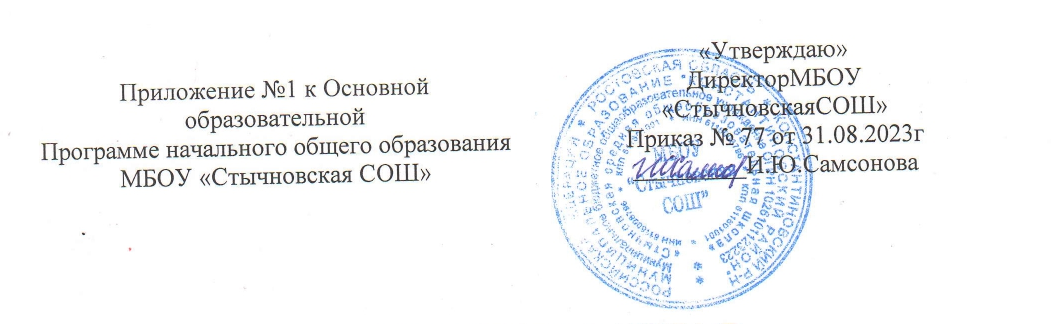 АДАПТИРОВАННАЯРАБОЧАЯ ПРОГРАММАпо ПРЕДМЕТНО – ПРАКТИЧЕСКОМУ ОБУЧЕНИЮпо коррекционной развивающей областидля слабослышащих и поздноглохших обучающихся (вариант 2.3.)для  1 (дополнительного) классаУчитель:  Корсунова Наталья Леонидовна«Программа специальных (коррекционных) образовательных учреждений  Подготовительный класс. 1класс/ [А. А. Айдарбекова, В.М. Белов, В.В. Воронкова и др.]. – 8-е изд. - М.: Просвещение, 20192023 -2024 учебный годПОЯСНИТЕЛЬНАЯ ЗАПИСКАЦели предмета: формирование основ трудовой культуры, а также первоначальных знаний и умений сопровождаемых речью и служащих для вовлечения слабослышащих и позднооглохших детей с интеллектуальными нарушениями в учебно - трудовую деятельность.Задачи: воспитание трудолюбия и уважительного отношения к труду у данного контингенте детей; формирование у них бережного, экономного отношения к материалам, инструментам и оборудованию; стимулирование речевого развития учащихся и активного использования речи в ходе выполнения разнообразных заданий предметно-практического характера.Коррекционная направленность обучения слабослышащих и позднооглохших детей с интеллектуальными нарушениями обеспечивается реализацией следующих условий организации учебного процесса:ориентация педагогического процесса на преобразование всех сторон личности слабослышащего ребенка с нарушением интеллекта, коррекцию наиболее важных психических функций, их качеств и свойств;преодоление речевого недоразвития посредством трудового обучения;использование и коррекция на уроках предметно-практического обучения самостоятельно приобретенных учащимися речевых навыков, дальнейшее их развитие и обогащение;стимулирование различными средствами, методами и формами работы активного поведения учащихся, их собственной самостоятельной практической деятельности;учёт индивидуальных и характерологических особенностей детей, а также коррекции имеющихся у них нарушений психофизического развития;привлечение наглядно-действенных средств и приёмов, способствующих формированию представлений, понятий, которые требуют использования словесных способов обозначения;поддержка интереса к выполнению разнообразных практических заданий в работе с различными материалами, выработка положительной мотивации, формирование нравственной и волевой готовности к трудовому обучению в школе.Место курса предметно-практического обучения в учебном плане.На изучение предмета в подготовительном классе отводится 66 часов в году ( 2 часа в учебную неделю).Программа обеспечивает достижение слабослышащими учащимися с интеллектуальными нарушениями следующих личностных, предметных результатов и базовых учебных действий:Личностные результаты:принятие и освоение своей социальной роли учащегося;формирование мотивации к трудовому обучению;проявление интереса к различным видам искусства;развитие адекватных представлений о насущно необходимом жизнеобеспечении (пользоваться индивидуальными слуховыми аппаратами и/или имплантом и другими личными адаптированными средствами в разных ситуациях)овладение социально-бытовыми умениями, используемыми в повседневной жизни (представления об устройстве домашней и школьной жизни; умение включаться в разнообразные повседневные школьные дела и др.);развитие положительных свойств и качеств личности;Предметные результаты:формирование эстетических чувств, умения видеть и понимать красивое, дифференцировать красивое от «некрасивого»;овладение элементарными практическими умениями и навыками в различных видах художественной деятельности (рисунке, художественном конструировании и пр.);способность использовать различные материалы.умение понимать и правильно выполнять поручения;использование диалогической формы речи в различных ситуациях общения;формирование активного словаря;умение называть и показывать предмет на картинке - использование диалогической формы речи в различных ситуациях общения;сформированность умения использовать дактилологию и, при необходимости, жестовую речь;Базовые учебные действия:Регулятивные учебные действия:входить и выходить из учебного помещения со звонком;•пользоваться учебной и производственной мебелью;•адекватно использовать ритуалы школьного поведения (поднимать руку, вставать и выходить из-за парты и т.д.);•работать с учебными принадлежностями (инструментами) и организовывать рабочее место;•принимать цели и произвольно включаться в деятельность, следовать предложенному плану и работать в общем темпе;•активно участвовать в деятельности, контролировать и оценивать свои действия и действия одноклассников;•соотносить свои действия и их результаты с заданными образцами, принимать оценку деятельности, оценивать ее с учетом предложенных критериев, корректировать свою деятельность с учетом выявленных недочетов;Познавательные учебные действия:делать простейшие обобщения, сравнивать, классифицировать на наглядном материале;различать изделия по форме, цвету, величине;располагать предметы в пространстве;•различать изделия по цвету, форме, величине;•понимать и выполнять инструкции учителя;отвечать на вопросы учителя, обращаться к учителю и товарищу с вопросом;Коммуникативные учебные действия:учиться работать в коллективе (учитель - ученик, ученик – ученик, ученик – класс, учитель- класс);•использовать принятые ритуалы социального взаимодействия с одноклассниками и учителем;•обращаться за помощью и принимать помощь;учиться доброжелательно относиться, сопереживать, конструктивно взаимодействовать с людьми;•договариваться и изменять свое поведение с учетом поведения других участников спорной ситуации;•активно использовать речевые средства (устно-дактильную форму речи, элементарные жесты) для решения проблем общения;учиться соотносить свои действия и их результаты с заданными образцами, принимать оценку деятельности, оценивать ее с учетом предложенных критериев, корректироватьсвою деятельность с учетом выявленных недочетов;ОСНОВНОЕ СОДЕРЖАНИЕ УЧЕБНОГО ПРЕДМЕТАПредметно - практическое обучение включает три вида практической деятельности слабослышащих учащихся с интеллектуальными нарушениями: лепку, аппликацию и рисование. Эти виды деятельности должны чередоваться в определенной последовательности, при которой  дети сначала знакомятся с объемными предметами(лепка), потом изображают эти же предметы на плоскости (аппликация), а затем воспроизводят их в рисунке (рисование).Предметно – практическая деятельность является условием формирования основ речевой деятельности. Во время работы дети учатся спрашивать, давать поручения, сообщать о проделанной работе, просить о помощи, оценивать работу товарищей. Ситуативность предметно – практической деятельности обеспечивает более активное овладение детьми речевыми навыками.В качестве объектов для предметно – практической деятельности предлагают в основном предметы, встречающиеся в повседневном обиходе детей: овощи, фрукты, посуда, игрушки, животные и т.п. Все эти предметы могут быть воссозданы в лепке, аппликации, рисовании. Переходя от объемного изображения к плоскостному и даже к схематическому (в некоторых видах рисования), дети привыкают к той условности изображения, которая присутствует во всех видах изобразительной деятельности и овладевают разнообразными ручными умениями.Разные объекты и материалы встречаются во всех видах деятельности слабослышащих учащихся с интеллектуальными нарушениями , что создает возможность для более точного, полного, осознанного овладения ими значением слова, обозначающего данный объект и действия, связанные с ним.На уроках предметно – практического обучения осуществляется коррекционная работа не только в отношении развития речи, но и в отношении формирования ручных умений. С этой целью возможно включение и других заданий, не предусмотренных программой, корригирующих мелкую моторику у детей (лепка букв, сгибание букв из проволоки, вырезание по шаблону).В каждом отдельном виде деятельности используются разные действия. Лепить можно по образцу, по подражанию, с натуры, по представлению. При этом лепка предполагает умение разминать пластилин, придавать ему разную форму. Аппликации могут выполняться следующими способами: в одних случаях подбирают готовые картинки и располагают их должным образом, в других – эти картинки вырезают самостоятельно, в третьих – их рисуют, вырезают и наклеивают. При рисовании используют как легкие способы (обводка по контуру, с натуры, по представлению).Рисуя или моделируя определенные предметы, дети трудятся целенаправленно, сознательно, заинтересованно, приобщаются к коллективному труду. В условиях предметно – практической деятельности создаются базовые возможности для приобретения определенных трудовых навыков, получения знаний об используемых предметах. На уроках предметно-практического обучения дети получают возможность обогащать свой словарныйзапас, совершенствовать связную речь, а также учатся правильно задавать вопросы и отвечать на них, тем самым реализуется ведущий принцип обучения– принцип коммуникации.четверть (18ч)Лепка. Шар. Яблоко. Груша. Слива. Помидор. Огурец. Морковь. Картофель. Лук. Грибы. Светофор.Аппликация. Шар Яблоко. Груша. Слива. Помидор. Огурец. Морковь. Картофель. Лук. Корзинка с грибами. Осенний лес. Светофор.Рисование. Шар. Яблоко. Груша. Слива, помидор и огурец. Морковь, картофель и лук. Грибы. Светофор.четверть (14 ч) Лепка. Зайка. Мишка. Осень. Зима. Елка. Новый год Аппликация. Зайка. Мишка.Осень. Зима. Елка. Новый год Рисование. Зайка. Мишка.Осень. Зима. Елка. Новый годчетверть (18 ч)Лепка. Ворона. Снеговик. Аквариум. Весна. Аппликация. Ворона. Снеговик. Аквариум. Весна. Рисование. Ворона. Снеговик. Аквариум. Весна.Работа с бумагой. Оригами (знакомство, базовая форма «квадрат») Творческие работы. Открытки для мамы и папы.четверть (16ч)Лепка. Ракета. Береза. Лето. Аппликация. Ракета. Береза. Лето. Рисование. Ракета. Береза. Лето.Работа с бумагой. Оригами (базовая форма «квадрат», «треугольник»).КАЛЕНДАРНО-ТЕМАТИЧЕСКОЕ ПЛАНИРОВАНИЕРЕКОМЕНДАЦИИ ПО УЧЕБНО-МЕТОДИЧЕСКОМУ И МАТЕРИАЛЬНО- ТЕХНИЧЕСКОМУ ОБЕСПЕЧЕНИЮКузнецова Л.А. Ручной труд. 1 кл. Учебник ( с методикой), Изд-во: СПб.: Просвещение с.103.ПЛАНИРУЕМЫЕ РЕЗУЛЬТАТЫ ИЗУЧЕНИЯ УЧЕБНОГОПРЕДМЕТАПодготовка учащихся к овладению практическими навыками работы с различными материалами (пластилин, бумага, картон), формирование положительной мотивации к труду у слабослышащих и позднооглохших детей с интеллектуальными нарушениями, а также коррекция имеющихся у них нарушений психофизического развития.Развитие у учащихся элементарных навыков использовать практические умения для создания красивых вещей;Получение элементарных навыков работы с различными инструментами под руководством учителя;Формирование умений обращаться к учителю за необходимым материалом, разрешением начать работу, дополнительной помощью и отчитываться о проделанной работе.№ п/пДатаТемаПонятияХарактеристика деятельности обучающихся15.09Знакомство с разными материалами и инструментами.Материалы. Пластилин. Цветная бумага. Картон. Ткань.Инструменты. Ножницы, карандаш, кисточка.Называть материал и знать его свойства (пластилин, бумага, картон). Понимать и выполнять инструкции учителя. Называть инструменты, знать их назначение.27.09Лепка. Яблоко, груша.Лепка. Форма, цвет, величина.Различать изделия по форме, цвету, величине. Располагать предметы при лепке на рабочем месте. Обращаться к учителю за необходимым материалом, за разрешением начать работу и помощью.312.09Аппликация. Яблоко, грушаАппликация. Круг, квадрат.Называть инструменты, знать их назначение. и уметь с ними обращаться (ножницы, карандаш, кисточка, клей). Работать с ножницами, клеем, вырезать круглые формы. Располагать и приклеивать яблоко ( грушу) на квадрате картона.414.09Рисование. Яблоко, грушаРисование. Круг, овал.Определять успешность выполнения своего задания в диалоге с учителем. Рисовать круглые и овальные формы.519.09Лепка. Слива. Помидор, огурецЛепка. Форма, цвет, величина. Овал.Различать изделия по форме, цвету, величине. Располагать предметы при лепке на рабочем месте. Обращаться к учителю за необходимым материалом, за разрешением начать работу и помощью.6.21.09Аппликация. Слива. Помидор, огурец.Аппликация. Круг, квадрат. Овал.Называть инструменты, знать их назначение. и уметь с ними обращаться (ножницы, карандаш, кисточка, клей). Работать с ножницами, клеем, вырезать овальные формы. Располагать и приклеивать сливу (помидор, огурец) на квадрате картона.7.26.09Рисование. Помидор, огурецРисование. Круг, овал.Определять успешность выполнения своего задания в диалоге с учителем. Рисовать круглые и овальные формы.828.09Лепка. Овощи.Лепка. Овощи. Форма, цвет, величина. Овал. Круг. Вытянутые формы.Различать изделия по форме, цвету, величине. Располагать предметы при лепке на рабочем месте. Обращаться к учителю за необходимым материалом. Лепить круглые и вытянутые по форме овощи (морковь, картофель, лук).93.10Аппликация Овощи.Аппликация. Овощи. Круг, квадрат. Овал.Называть инструменты, знать их назначение. и уметь с ними обращаться (ножницы, карандаш, кисточка, клей). Работать с ножницами, клеем, вырезать овальные формы. Располагать и приклеивать овощи (помидор, огурец, картофель) на квадрате картона.105.10Рисование. Овощи .Рисование. Овощи.Рисовать	круглые и вытянутые по форме овощи (морковь,картофель, лук). Определять успешность выполнения своего задания в диалоге с учителем.1110.10Лепка. ГрибыЛепка. Грибы.Различать изделия по форме, цвету, величине. Располагать грибы при лепке на рабочем месте. Обращаться к учителю за необходимым материалом, за разрешением начать работу и помощью.1212.10Аппликация. Корзинка с грибамиАппликация. Грибы. Корзинка.Работать с ножницами, клеем, вырезать овальные формы. Располагать и приклеивать грибы в корзинку на квадрате картона.1317.10Рисование. Поляна грибовРисование. Грибы, поляна.Рисовать разные по цвету грибы. Определять успешность выполнения своего задания в диалоге с учителем. Отчитываться о проделанной работе.1419.09Аппликация. Осенний лес.Аппликация. Лес. Осень.Продолжать работать с ножницами и клеем. Располагать и приклеивать деревья на квадрате картона. Обратиться к другому ученику с просьбой поделиться материалами или инструментами.1524.10Аппликация. Светофор.Аппликация. Светофор.Называть инструменты, знать их назначение. и уметь с ними обращаться (ножницы, карандаш, кисточка, клей). Работать с ножницами, клеем, вырезать овальные формы. Располагать и приклеивать светофор на квадрате картона.1626.10Рисование. Светофор.Рисование. Светофор.Рисовать светофор цветными карандашами (фломастерами). Отчитываться о проделанной работе.177.11Лепка. Светофор.Лепка. Светофор.Лепить светофор из пластилина по образцу. Определять успешность выполнения своего задания в диалоге с учителем189.11Рисование. Любимая игрушка.Рисование. Любимая игрушка.Рисовать любимую игрушку цветными карандашами (фломастерами). Отчитываться о проделанной работе.1914.11Рисование. ОсеньРисование. Цветные краски. Время года. Осень.Учиться работать с цветными красками. Рисовать по образцу. Учиться обращаться с красками аккуратно и бережно.2016.11Аппликация. Осень.Аппликация. Время года. Осень.Продолжать работать с ножницами и клеем. Располагать и приклеивать деревья на квадрате картона. Обратиться к другому ученику с просьбой поделиться материалами или инструментами.2121.11Лепка. Осень.Лепка. Время года, осень. Грибы. Деревья. Листопад.Составлять композицию из пластилина по образцу. Определять успешность выполнения своего задания в диалоге с учителем2223.11Лепка. Заяц.Лепка. Заяц.Лепка. Заяц.Работать по плану. Лепить фигуру зайца по частям. Обратиться к другому ученику с просьбой поделиться цветным пластилином.Работать по плану. Лепить фигуру зайца по частям. Обратиться к другому ученику с просьбой поделиться цветным пластилином.2328.11Аппликация. Зайка.Аппликация. Зайка.Вырезать части зайца по образцу и разместить их на картоне. Соблюдать правила обращения с ножницами.Вырезать части зайца по образцу и разместить их на картоне. Соблюдать правила обращения с ножницами.2430.11Рисование. Зайка на поляне.Рисование. Зайка, поляна.Учиться работать с цветными красками. Рисовать зайца по образцу. Учиться обращаться с красками аккуратно и бережно.Учиться работать с цветными красками. Рисовать зайца по образцу. Учиться обращаться с красками аккуратно и бережно.255.12Лепка. Мишка.Лепка. Мишка.Лепить фигуру медведя по частям. Следовать инструкции учителя. Обращаться к учителю за необходимым материалом и помощью.Лепить фигуру медведя по частям. Следовать инструкции учителя. Обращаться к учителю за необходимым материалом и помощью.267.12Аппликация. Мишка.Аппликация. Мишка.Вырезать части медведя по шаблону и компоновать их на картоне. Обратиться к другому ученику с просьбой поделиться цветной бумагой.Вырезать части медведя по шаблону и компоновать их на картоне. Обратиться к другому ученику с просьбой поделиться цветной бумагой.2712.12Рисование. Мишка.Рисование. Мишка.Рисовать медведя по образцу. Определять успешность выполнения своего задания в диалоге с учителем. Отчитываться о проделанной работе.Рисовать медведя по образцу. Определять успешность выполнения своего задания в диалоге с учителем. Отчитываться о проделанной работе.2814.12Рисование. Зима.Зима. Пейзаж.Рисовать красками зимний пейзаж. Выбрать рисунок по одной из картинок данных учителем. Аккуратно обращаться с красками.Убрать рабочее место по окончанию работы.Рисовать красками зимний пейзаж. Выбрать рисунок по одной из картинок данных учителем. Аккуратно обращаться с красками.Убрать рабочее место по окончанию работы.2919.12Аппликация. Зима.Аппликация. Зима.Называть инструменты, знать их назначение и уметь с нимиНазывать инструменты, знать их назначение и уметь с нимиобращаться (ножницы, карандаш, кисточка, клей). Работать с ножницами, клеем, вырезать елочки из разноцветной бумаги по шаблону.3021.12Лепка. Зима.Лепка. Зима. Медведь, заяц.Лепить лесных зверей из пластилина по плану. Отчитываться о результатах работы.3126.12Рисование. Елка. Новый год.Рисование. Елка. Новый год.Рисовать красками Новый год. Выбрать рисунок по одной из картинок данных учителем. Аккуратно обращаться с красками. Убирать рабочее место по окончанию работы.3228.12Аппликация. Елка. Новый год.Аппликация. Елка. Новый год.Продолжать работать с ножницами и клеем. Располагать и приклеивать елку на квадрате картона. Обратиться к другому ученику с просьбой поделиться материалами или инструментами.3311.01Лепка. Елка. Новый год.Лепка. Елка. Новый год. Елочные украшения.Лепить из пластилина разноцветные елочные игрушки (шары). Определять успешность выполнения своего задания в диалоге с учителем. Отчитываться о проделанной работе.3416.01Рисование. СнеговикРисование. Цветные краски. Зимние забавы. Снеговик.Рисовать красками снеговика. Выбрать образец рисунка с опорой на картинки данные учителем. Аккуратно обращаться с красками.3518.01Аппликация. Снеговик.Аппликация. Снеговик.Называть инструменты, знать их назначение и уметь с ними обращаться (ножницы, карандаш, кисточка, клей). Работать с ножницами, клеем, вырезать снеговика из разноцветной бумаги по шаблону.3623.01Лепка. Снеговик.Лепка. Зима. Снеговик.Лепить снеговика по образцу. Обращаться к учителю за необходимым материалом, за разрешением начать работу и помощью.3725.01Рисование. Ворона на снегу.Рисование. Ворона.Рисовать красками ворону. Выбрать образец рисунка с опорой на картинки данные учителем. Аккуратно обращаться с красками.3830.01Аппликация. Ворона на снегу.Аппликация. Ворона.Называть инструменты, знать их назначение и уметь с ними обращаться (ножницы, карандаш, кисточка, клей). Работать с ножницами, клеем, вырезать ворону из разноцветной бумаги по шаблону.391.02Лепка. Ворона.Лепка. Ворона.Лепить ворону по образцу. Обращаться к учителю занеобходимым материалом, за разрешением начать работу ипомощью.406.02Рисование. Аквариум.Рисование. Аквариум.Рисовать красками Снеговика. Выбрать образец рисунка с опорой на картинки данные учителем. Аккуратно обращаться с красками.418.02Аппликация. Аквариум.Аппликация. Аквариум.Рисовать аквариум по образцу. Обращаться к учителю за необходимым материалом, за разрешением начать работу и помощью.4213.02Лепка. АквариумЛепка. Аквариум.Лепить аквариум по образцу. Обращаться к учителю за необходимым материалом, за разрешением начать работу и помощью.4315.02Открытка для папыОткрытка. Творческая работа.Уметь действовать по образцу. Обводить шаблон. Вырезать детали и приклеивать их. Определять успешность выполнения своего задания в диалоге с учителем. Отчитываться о проделанной работе.4427.02Знакомство с техникой оригамиОригами.Работать с бумагой. Складывать бумагу по образцу. Выполнять инструкции учителя.4529.02Открытка для мамыТворческая работаУметь действовать по образцу. Обводить шаблон. Вырезатьдетали и приклеивать их. Определять успешность выполнения своего задания в диалоге с учителем. Отчитываться опроделанной работе.465.03Рисование. Весна.Рисование. Весна. Пейзаж.Рисовать красками весенний пейзаж. Выбрать образец рисунка с опорой на картинки данные учителем. Аккуратно обращаться с красками.477.03Аппликация. Весна.Аппликация. Весна.Называть инструменты, знать их назначение и уметь с ними обращаться (ножницы, карандаш, кисточка, клей). Работать с ножницами, клеем, вырезать предметы из разноцветной бумаги по шаблону.4812.03Лепка. Весна.Лепка. Весна.Лепить по образцу. Обращаться к учителю за необходимым материалом, за разрешением начать работу и помощью.495014.0319.03Оригами.Оригами.Оригами.Складывать «квадрат», «треугольник», при изготовлении простейших фигур по плану учителя. Определять успешность выполнения своего задания в диалоге с учителем. Отчитываться о проделанной работе.5121.03Рисование. Ракета.Рисование. Ракета.Рисовать красками ракету. Выбрать образец рисунка с опорой на картинки данные учителем. Аккуратно обращаться с красками.522.04Аппликация. Ракета.Аппликация. Ракета.Называть инструменты, знать их назначение и уметь с ними обращаться (ножницы, карандаш, кисточка, клей). Работать с ножницами, клеем, вырезать ракету из разноцветной бумаги по шаблону. Приклеивать ракету на бумагу.534.04Лепка. Ракета.Лепка. Ракета.Лепить ракету по образцу. Обращаться к учителю за необходимым материалом, за разрешением начать работу и помощью. Определять успешность выполнения своего задания в диалоге с учителем. Отчитываться о проделанной работе.549.04Оригами.Оригами.Работать с бумагой. Складывать бумагу по образцу. Выполнять инструкции учителя.5511.04Работа с бумагой в технике оригамиОригами.Складывать «квадрат», «треугольник», при изготовлении простейших фигур по плану учителя. Определять успешность выполнения своего задания в диалоге с учителем. Отчитываться о проделанной работе.5616.04Оригами.Оригами.Работать с бумагой. Складывать бумагу по образцу. Выполнять инструкции учителя.5718.04Работа с бумагой в технике оригамиОригами.Складывать «квадрат», «треугольник», при изготовлении простейших фигур по плану учителя. Определять успешность выполнения своего задания в диалоге с учителем. Отчитываться о проделанной работе.5823.04Аппликация. Береза.Аппликация. Береза.Называть инструменты, знать их назначение и уметь с ними обращаться (ножницы, карандаш, кисточка, клей). Работать с ножницами, клеем, вырезать березу из разноцветной бумаги по шаблону.5925.04Лепка. Береза.Лепка. Береза.Лепить березу по образцу. Обращаться к учителю за необходимым материалом, за разрешением начать работу и помощью.602.05Рисование. Береза.Рисование. Береза.Рисовать красками березу. Выбрать образец рисунка с опорой на картинки данные учителем. Аккуратно обращаться с красками.617.05Оригами.Оригами.Работать с бумагой. Складывать бумагу по образцу. Выполнять инструкции учителя.6214.05Лепка. Творческая работа.Лепка. Творческая работа.Лепить любой предмет по собственному желанию. Обращаться к учителю за необходимым материалом, за разрешением начать работу и помощью.6316.05Рисование. Лето.Рисование. Летний пейзаж.Рисовать красками летнего пейзажа. Выбрать образец рисунка с опорой на картинки данные учителем. Аккуратно обращаться с красками.6421.05Аппликация. Лето.Аппликация. Лето.Называть инструменты, знать их назначение и уметь с ними обращаться (ножницы, карандаш, кисточка, клей). Работать с ножницами, клеем, вырезать цветы из разноцветной бумаги по шаблону.6523.05Лепка. Лето.Лепка. Творческая работа. Лето.Лепить по образцу. Обращаться к учителю за необходимым материалом, за разрешением начать работу и помощью.